Дата: 18.10.2019 г.Учитель: Сирхаева Гулмира ШафиевнаЦели урока:Обучающие:активизировать знания об образовании и употреблении притяжательных местоимений;Развивающие:развивать навыки устной речи;развивать аналитико-синтезирующее мышление учащихся.Воспитательные:формировать умение переноса теоретических знаний в практическую деятельность;воспитание чувства ответственности перед своими одноклассниками;воспитание этики взаимоотношенийЗадачи урока:Образовательные:• развитие лексических навыков говорения• совершенствование навыков чтения• активизация употребления изученной лексики по темеРазвивающие:• развитие внимания, воображения, памяти• развитие коммуникативных способностей путем репродуктивных и частично поисковых методовВоспитательные:• воспитание чувства ответственности перед своими одноклассниками• воспитание этики взаимоотношенийЗдоровьесберегающие:• физическое развитие учащихсяФормы работы: фронтальная, индивидуальная, групповаяТехнологии: личностно-деятельностно-коммуникативная,Тип урока: коммуникативныйОснащение урока: Афанасьева О.В., Михеева И.Н. «Rainbow English» 3 класс,интерактивная доска, проектор, компьютер, карточки с заданиями по теме,тематическая наглядность в форме компьютерной презентации, диск с песней, видеоприложение, карта самооценки.Ход урока:1. Организационный момент.-Hello boys and girls. I am glad to see you. How are you?Sit down, please. Let’s begin our lesson. We have a lot of work for  today.2. Фонетическая разминкаThis –that,these-those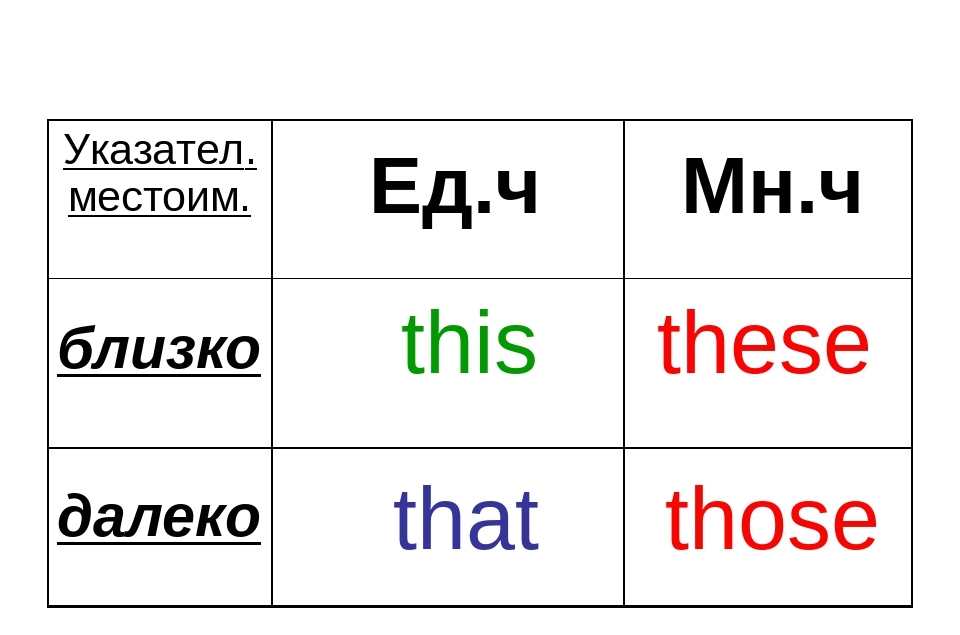 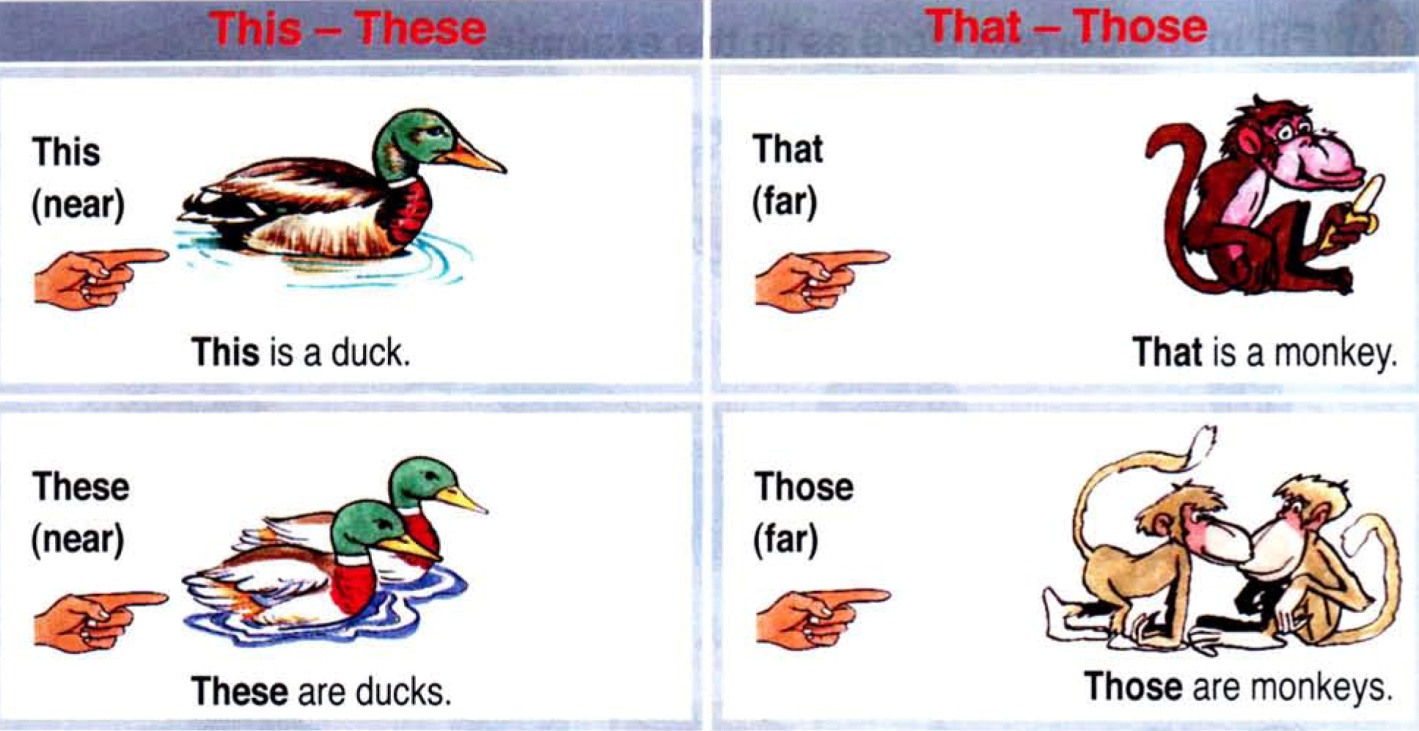 Чтобы определить, какое указательное местоимение нужно употребить в речи, надо определить, в каком числе стоит определяемое существительное  (в единственном или во множественном), затем определяем место этого предмета по отношению к говорящему (близко, далеко) или время действия (сейчас или давно).У.  На основе этого правила я составила алгоритм. Предлагаю его вашему вниманию. Чтобы определить, какое указательное местоимение нужно употребить в речи, воспользуйтесь следующим алгоритмом.2.2. Речевая разминка(перевод слов)Эти кошки-те собаки,эта книга,та ручка,эти чашки,те кружкиLook at the screen ,what can you see?Посмотрите на доску, давайте прочтем эти предложения и постараемся отгадать, нашу тему.I am Peggy. – My name is Peggy.He is Jimmy. - His name is Jimmy.She is Meg. – Her name is Meg.It is Rex. – Its name is Rex.Переводят предложения, определяют тему урока.3. Актуализация знаний- Давайте вспомним, что называют притяжательным местоимением?- На какие вопросы они отвечают?- Какие притяжательные местоимения мы знаем?-Look at the screen.Называют местоимения.I - myYou – yourHe – hisShe – herIt – itsAt first Look at the blackboard. Let’s remember some sounds. Repeat after me.Давайте послушаем, и повторим слова и словосочетания с притяжательными местоимениями.Her, his, its   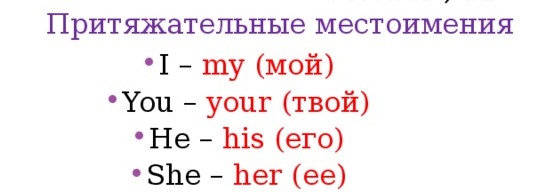 her name his name its nameher bag his dog its doorher house his car its boneVery good.5. Проверка домашнего задания.- Now, I want to check your Homework.Who can tell me, what was your homework?6. Активизация грамматических навыков.Выполняем упражнение, работа с учебником. Упр 4, стр 11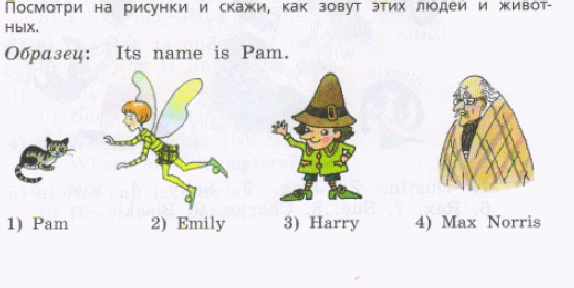 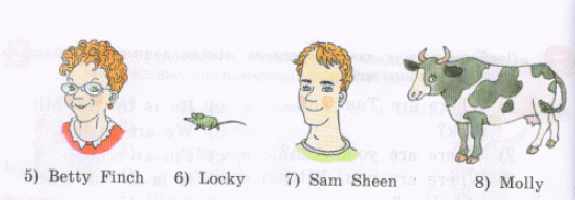 Скажи как зовут играющих во дворе и какого цвета предметы им принадлежат.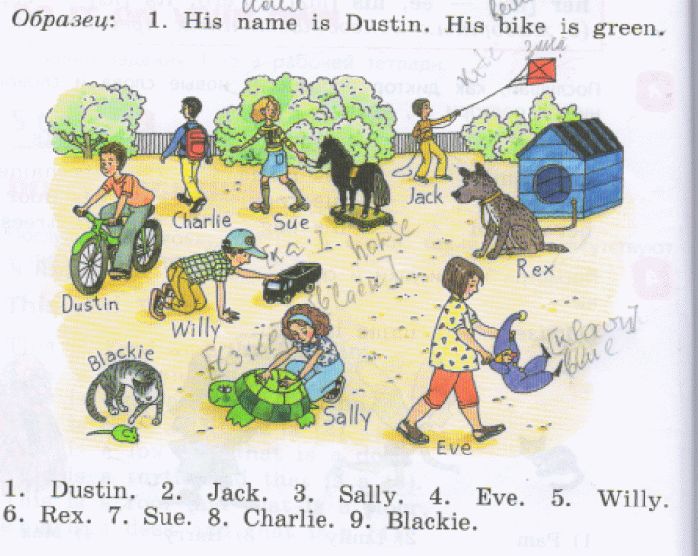 7. Совершенствование навыков аудирования.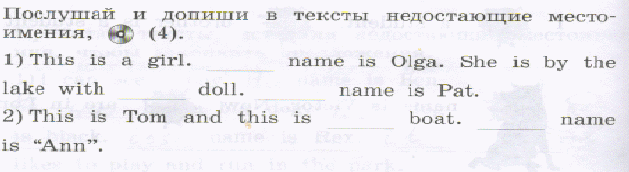 8. Физкультминутка.Let’s sing а song! 
Как вы хорошо поете! Молодцы!9. Активизация лексики. Работа с карточками. (Раздаются карточки)Ученики выполняют задания на карточках 10. Закрепление материала по теме (работа над проектом «Кто это? » работа в группах)- Now I want you to divide into 3 teams. Each team will have the cards. Look at the pictures, you must match the word combinations and pictures.Сейчас, мы с вами разделимся на три группы, у каждой группы будет задание. Каждая группа получила рисунок и предложения. Задание: определите, какого цвета должны быть предметы на картинке и разрисуйте их. Подберите к каждой картинке, подходящие словосочетания. Подготовьте описание своей картины. Что вы видите на ней?                                                                                                                                               Работают в группах с картинками и словосочетаниями.11.Подведение итогов.12. Рефлексия с использованием самоанализа деятельности учащихся и технологии  обучения оценочного умения(лестница достижений)I like your good work but how do you feel now? Look at these pictures and choose the pictures of your feeling.  How do you feel? I am very glad that  you are fine and  I am fine too.Ребята! Наш урок подошел к концу.А теперь оцените, пожалуйста, свою работу и свое настроение в течение всего урока, выберите подходящий для вас смайл.13.Выставление оценок.I like your answers. I give you marks. I want to give a five …Thank you for your work. Keep it so! Good luck everybody!14.Объяснение домашнего заданияYour homework : ех. 4,6, р. 31( TB) , eх.3, p. 21. WB.          Our lesson is over. Good - bye.